Publicado en Valencia el 22/11/2017 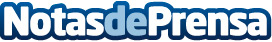 València acoge la Iª edición de la Fiesta del Tenis españolLa Federación de Tenis de la Comunidad Valenciana (FTCV), junto con la Real Federación Española de Tenis (RFET) y con la colaboración de MAPFRE, ha presentado hoy la primera edición de la Fiesta del Tenis, un evento cuyo objetivo es la promoción del deporte del tenis, sobre todo, entre las bases y aficionados, pero que está abierto a toda la ciudadaníaDatos de contacto:Desirée Tornero Pardo645697286Nota de prensa publicada en: https://www.notasdeprensa.es/valencia-acoge-la-i-edicion-de-la-fiesta-del Categorias: Nacional Eventos Tenis http://www.notasdeprensa.es